                   № _____                                          от «___» __________2020 годаОб утверждении Порядка участия собственника жилого помещения (уполномоченного им лица), получившего повреждения в результате чрезвычайной ситуации, в работе межведомственной комиссии по оценке соответствия помещений жилищного фонда, расположенного в границах Солнечного сельского поселения установленным требованиям, признанию помещений пригодными (непригодными) для проживания граждан, а также многоквартирного дома аварийным и подлежащим сносуВ соответствии с постановлением Правительства Российской Федерации от 28.01.2006 № 47 «Об утверждении Положения о признании помещения жилым помещением, жилого помещения непригодным для проживания, многоквартирного дома аварийным и подлежащим сносу или реконструкции, садового дома жилым домом и жилого дома садовым домом», Солнечная сельская администрация Советского муниципального района Республики Марий Эл п о с т а н о в л я е т:1. Утвердить Порядок участия собственника жилого помещения (уполномоченного им лица), получившего повреждения в результате чрезвычайной ситуации, в работе межведомственной комиссии по оценке соответствия помещений жилищного фонда, расположенного в границах Солнечного сельского поселения установленным требованиям, признанию помещений пригодными (непригодными) для проживания граждан, а также многоквартирного дома аварийным и подлежащим сносу, согласно приложению к настоящему постановлению.2. Настоящее постановление вступает в силу после его обнародования.3. Обнародовать настоящее постановление и разместить на официальном сайте в информационно-телекоммуникационной сети «Интернет» официальный интернет-портал Республики Марий Эл (адрес доступа: mari-el.gov.ru).Глава Солнечной сельской администрации					                   Е.Г.НиемистоУтвержденпостановлениемСолнечной сельской администрацииСоветского муниципального районаРеспублики Марий Элот «___» ______________2020 г. № _____ПОРЯДОКучастия собственника жилого помещения (уполномоченного им лица), получившего повреждения в результате чрезвычайной ситуации, в работе межведомственной комиссии по оценке соответствия помещений жилищного фонда, расположенного в границах Солнечного сельского поселения установленным требованиям, признанию помещений пригодными (непригодными) для проживания граждан, а также многоквартирного дома аварийным и подлежащим сносу1. Настоящий Порядок устанавливает требования к участию собственника жилого помещения (уполномоченного им лица), получившего повреждения в результате чрезвычайной ситуации, в работе межведомственной комиссии по оценке соответствия помещений жилищного фонда, расположенного в границах Солнечного сельского поселения установленным требованиям, признанию помещений пригодными (непригодными) для проживания граждан, а также многоквартирного дома аварийным и подлежащим сносу (далее – межведомственная комиссия).2. Собственник жилого помещения (уполномоченное им лицо), за исключением органов и (или) организаций, указанных в абзацах втором, третьем и шестом пункта 7 Положения о признании помещения жилым помещением, жилого помещения непригодным для проживания, многоквартирного дома аварийным и подлежащим сносу или реконструкции, садового дома жилым домом и жилого дома садовым домом, утвержденного постановлением Правительства Российской Федерации от 28.01.2006 № 47 (далее - Положение), привлекается к работе в межведомственной комиссии с правом совещательного голоса.3. В случае если Межведомственной комиссией проводится оценка жилых помещений жилищного фонда Российской Федерации или многоквартирного дома, находящегося в федеральной собственности, в состав Межведомственной комиссии с правом решающего голоса включается представитель федерального органа исполнительной власти, осуществляющего полномочия собственника в отношении оцениваемого имущества. В состав Межведомственной комиссии с правом решающего голоса также включается представитель государственного органа Российской Федерации или подведомственного ему предприятия (учреждения), если указанному органу либо его подведомственному предприятию (учреждению) оцениваемое имущество принадлежит на соответствующем вещном праве.4. Собственник жилого помещения (уполномоченное им лицо) не позднее чем за 15 календарных дней до дня начала работы комиссии уведомляется секретарем Межведомственной комиссии о дате, времени и месте проведения заседания Межведомственной комиссии по телефону, указанному в заявлении, либо путем направления письменного уведомления посредством почтового отправления по адресу, указанному в заявлении.5. В случае если Межведомственной комиссией проводится оценка жилых помещений жилищного фонда Российской Федерации или многоквартирного дома, находящегося в федеральной собственности, секретарь Межведомственной комиссии не позднее чем за 20 календарных дней до дня начала работы Межведомственной комиссии, а в случае проведения оценки жилых помещений, получивших повреждения в результате чрезвычайной ситуации, - не позднее чем за 15 дней календарных дней до дня начала работы Межведомственной комиссии обязан в письменной форме посредством почтового отправления с уведомлением о вручении, а также в форме электронного документа с использованием единого портала направить в федеральный орган исполнительной власти Российской Федерации, осуществляющий полномочия собственника в отношении оцениваемого имущества, и правообладателю такого имущества уведомление о дате начала работы Межведомственной комиссии, а также разместить такое уведомление на межведомственном портале по управлению государственной собственностью в информационно-телекоммуникационной сети «Интернет».Федеральный орган исполнительной власти, осуществляющий полномочия собственника в отношении оцениваемого имущества, и правообладатель такого имущества в течение 5 календарных  дней со дня получения уведомления о дате начала работы комиссии направляют в Межведомственную комиссию посредством почтового отправления с уведомлением о вручении, а также в форме электронного документа с использованием единого портала информацию о своем представителе, уполномоченном на участие в работе Межведомственной комиссии.6. В письменном уведомлении указывается дата, время, место проведения заседания Межведомственной комиссии. Уведомление подписывается секретарем комиссии.7.  В случае если собственник жилого помещения (уполномоченное им лицо) не явился на заседание Межведомственной комиссии (при условии надлежащего уведомления о дате начала работы Межведомственной комиссии в соответствии с пунктами 4 и 5 настоящего Порядка), Межведомственная комиссия принимает решение в отсутствие указанных представителей.8. Межведомственная комиссия рассматривает заявление и приложенные к нему документы в течение 30 дней с даты регистрации.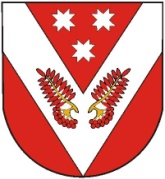 